Поздравляем юбиляров июня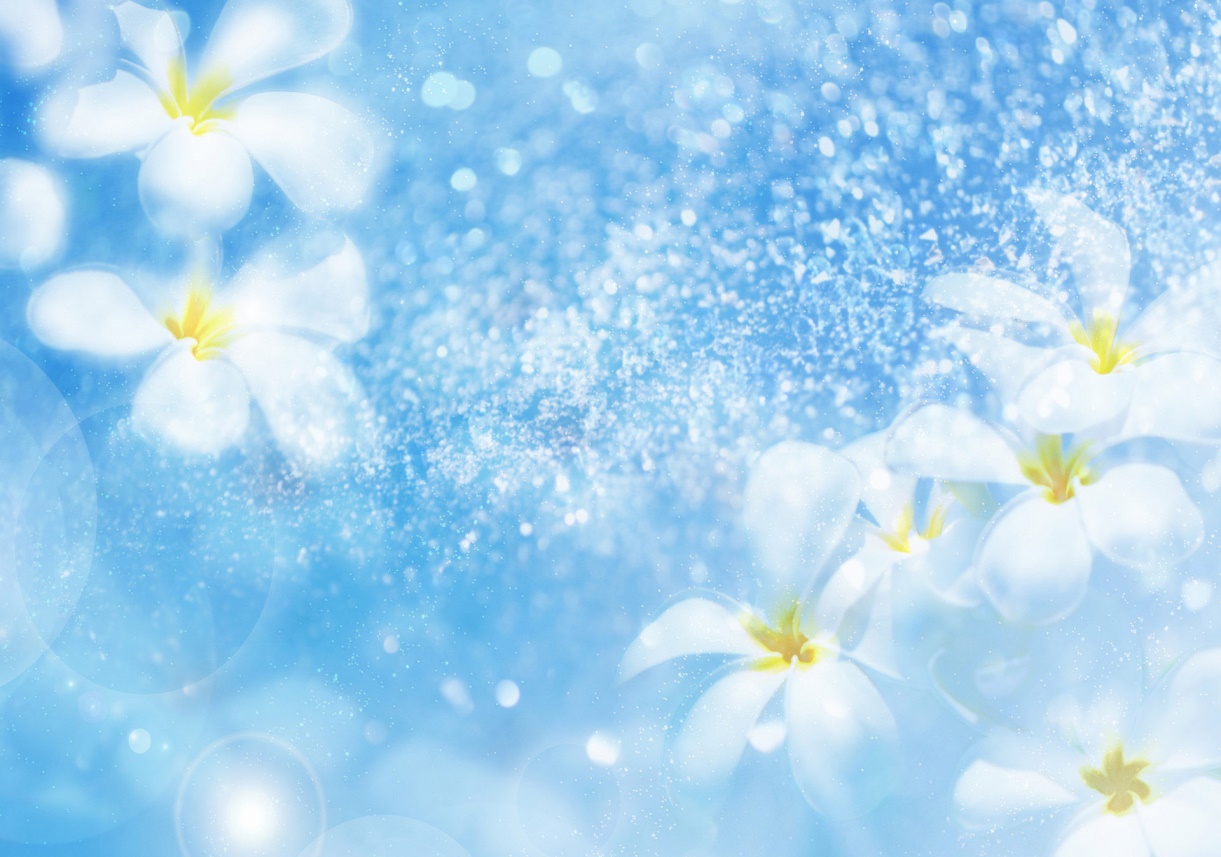 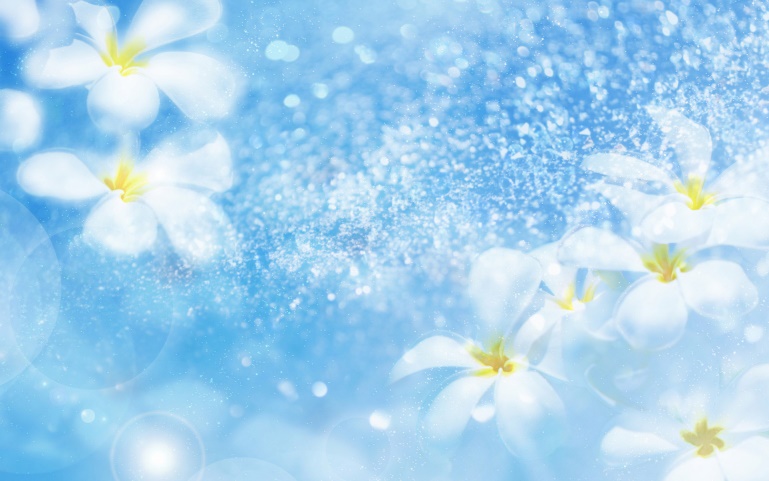 муниципального округа Северный70 ЛЕТАРТЕМЬЕВА НИНА МИХАЙЛОВНАБЕРЕЗКИНА ТАТЬЯНА ВИТАЛЬЕВНАБОЙЦОВ ВЛАДИМИР НИКОЛАЕВИЧБОЧАРОВ ВЛАДИМИР ИВАНОВИЧВОЛКОВА ОЛЬГА ПАВЛОВНАВОСКАБОЕВА ЛЮБОВЬ ИВАНОВНАГОРОШКОВА НИНА АЛЕКСЕЕВНАГРЕЧИШНИКОВА СВЕТЛАНА АЛЕКСЕЕВНАДАНИЛОВ ВАЛЕРИЙ ИВАНОВИЧДМИТРИЕНКО ЕЛЕНА ЛЕОНИДОВНАЕЛЬКИНА АНАСТАСИЯ ЯКОВЛЕВНАЕСЕХИНА ЕЛЕНА АЛЕКСАНДРОВНАЗЛОБИНА ИРИНА ВАСИЛЬЕВНАЗУЕВА ИННА АНАТОЛЬЕВНАКАЛАШНИКОВА ЭЛЬВИРА АЛЕКСАНДРОВНАКАРПОВА ИРИНА МИХАЙЛОВНАКИРЕЙКОВ АЛЕКСАНДР МИХАЙЛОВИЧКРАВЦОВА НИНА АЛЕКСАНДРОВНАКРАВЧЕНКО НАТАЛЬЯ АЛЕКСАНДРОВНАКУТУЕВА СВЕТЛАНА ВЛАДИМИРОВНАЛОБОВА АЛЛА АНТОНОВНАЛОСЕВ ВИКТОР НИКОЛАЕВИЧЛУБОВА НАДЕЖДА ВАСИЛЬЕВНАЛЮДВИГ ГАЛИНА АЛЕКСАНДРОВНАМАНКЕВИЧ ТАТЬЯНА НИКОЛАЕВНАМАРШЕВА НАДЕЖДА ИВАНОВНАМАЦЕНКО НАТАЛЬЯ ЕВЛАМПЬЕВНАМАЧЕХИН АЛЕКСАНДР АЛЕКСАНДРОВИЧМУРАШОВА ТАТЬЯНА НИКОЛАЕВНАРЕЗОНОВА ЛЮДМИЛА ВАСИЛЬЕВНАРУМЯНЦЕВА НИНА АЛЕКСЕЕВНАСАПАРОВ ГЕННАДИЙ ДМИТРИЕВИЧСИБИРЦЕВА ТАТЬЯНА АЛЕКСЕЕВНАСИДОРЕНКО ЛЮДМИЛА ГРИГОРЬЕВНАТЫНЯНАЯ ТАТЬЯНА АЛЕКСЕЕВНАЦВЕТКОВА ЕЛЕНА СТЕПАНОВНАШЕСТАКОВА ГАЛИНА ЛЕОНИДОВНАШИТИКОВА НАТАЛИЯ ДМИТРИЕВНАЮДИНЦЕВ ВЛАДИМИР ВАЛЕРЬЕВИЧЯКОВЛЕВА НИНА ИГОРЕВНА75 ЛЕТАГЛЕТДИНОВ САГИДУЛЛА ШАФИГУЛЛОВИЧАНОХИНА ЛЮДМИЛА НИКОЛАЕВНААНФИЛОФЬЕВА АЛЬВИНА АЛЕКСАНДРОВНААРСЕНТЬЕВ БРОНИСЛАВ МИХАЙЛОВИЧАРСЕНТЬЕВА СОФЬЯ ЯНКЕЛЕВНААХАПКИН ВЯЧЕСЛАВ ЕВГЕНЬЕВИЧБАГДАСАРЯН АЛЬБИНА БОРИСОВНАБАРНАМОВА НАТАЛИЯ ВАЛЕНТИНОВНАБЕЛОВА НАТАЛЬЯ НИКОЛАЕВНАБЕЛОВА ТАТЬЯНА ПАВЛОВНАБЛИЗНЮК НИКОЛАЙ АЛЕКСАНДРОВИЧБУБНОВА ИРИНА РОМАНОВНАГРЕЗДКОВА РИМА СЕРГЕЕВНАГУСЕВА ИННА АЛЕКСАНДРОВНАДАНИЛОВ СТАНИСЛАВ ИГОРЕВИЧДОЦЕНКО ЛЮДМИЛА АЛЕКСЕЕВНАДУГАНОВА ЛЮДМИЛА ИВАНОВНАДЮКАРЕВА ЛЮДМИЛА АНДРЕЕВНАДЯТЛОВА ГАЛИНА ВАСИЛЬЕВНАЕРЕМЕЕВА ЛИДИЯ ДМИТРИЕВНАЗАЙЦЕВА ОЛЬГА АНТОНОВНАЗЮБРОВСКАЯ ЛЮДМИЛА СЕРГЕЕВНАИГНАТЬЕВА ЕЛИЗАВЕТА ЕВГЕНЬЕВНАИЛЬИНА ЛИДИЯ АНДРЕЕВНАКИРИЛЛОВ ЮРИЙ НИКОЛАЕВИЧКОЛЫГАНОВ ЛЕОНИД КОНСТАНТИНОВИЧКОПЦОВ ВИКТОР ВАСИЛЬЕВИЧКУДРЯШЕВА ТАТЬЯНА НИКИФОРОВНАЛЬВОВА ЕЛЕНА НИКОЛАЕВНАМИЛОВА ГАЛИНА АНДРЕЕВНАОСМУЛЬКЕВИЧ ЕЛЕНА ПЕТРОВНАПИСАРЕВА АНАСТАСИЯ СЕРГЕЕВНАПОДЛИВАЕВ ВЛАДИМИР НИКОЛАЕВИЧРАСТАУСКАС НИНА ПЕТРОВНАСЕДОВА НАТАЛЬЯ ВИКТОРОВНАСКОРОБОГАТАЯ ГАЛИНА ЕФИМОВНАСМИРНОВ ВЛАДИМИР АЛЕКСАНДРОВИЧСУХАНКИНА НИНА ЯКОВЛЕВНАТАРАНАК НИНА ИЛЬИНИЧНАТИХОМИРОВА ВЕРА ВЛАДИМИРОВНАТКАЧЕВ ВАЛЕРИЙ НИКОЛАЕВИЧТРЕЙМАН ГЕННАДИЙ АЛЬБЕРТОВИЧХОКИН ВАЛЕНТИН ИВАНОВИЧШАХМАТКИНА АЛЕКСАНДРА МИХАЙЛОВНАШЕСТАКОВА ВАЛЕНТИНА ВЛАДИМИРОВНАШИНКАРЬ СОФИЯ СЕМЕНОВНАЮРКОВА ТАТЬЯНА НИКОЛАЕВНА80 ЛЕТБЕСПАЛЬЧИКОВА ВЕРА АЛЕКСАНДРОВНАВАРНАШЕВА ТАМАРА НИКОЛАЕВНАВАСИЛЬЕВА СВЕТЛАНА НИКОЛАЕВНАВОЛКОВА ГАЛИНА БОРИСОВНАВОРОНОВ АНАТОЛИЙ АЛЕКСАНДРОВИЧВОРОНОВА МАРГАРИТА ПЕТРОВНАГАВРИЛОВА ЛЮДМИЛА ТРОФИМОВНАЕВДОКИМОВА ТАМАРА ПЕТРОВНАКИРЕЕНКО ОЛЬГА ФЕДОРОВНАКОНСТАНТИНОВА МАРИЯ ВАСИЛЬЕВНАКУЗНЕЦОВА ГАЛИНА НИКОЛАЕВНАЛУТОНИНА НАТАЛИЯ ГРИГОРЬЕВНАМЕЖАНКОВА ТАТЬЯНА ИГНАТЬЕВНАНИКИТИНА ВАЛЕНТИНА ВАСИЛЬЕВНАОСОКИН ВАЛЕРИЙ КОНСТАНТИНОВИЧПОЖАРСКАЯ РАИСА НИКИТОВНАРАЗГУЛОВ ГЕОРГИЙ АЛЕКСЕЕВИЧРАЙКОВА НИНА АФАНАСЬЕВНАРОГОВА ГАЛИНА ВАСИЛЬЕВНАХАДАРИНА СВЕТЛАНА ТИМОФЕЕВНА85 ЛЕТАКИМОВА ЛЮДМИЛА ПЕТРОВНАБОРИСОВА ЗИНАИДА ГЕОРГИЕВНАВИКТОРОВА ЭЛЕОНОРА НИКОЛАЕВНАГОЛУБКОВА ЛАРИСА ТИМОФЕЕВНАДМИТРЕНКО ВИТАЛИЙ ГАВРИЛОВИЧКОВАЛЕВА ЛАРИСА ПАВЛОВНАКРАВЧЕНКОВА АЛЕКСАНДРА ФИЛИППОВНАЛАНЧЕВА ОЛЬГА ВЛАДИМИРОВНАМАЛИНИН РУДОЛЬФ ИЛЬИЧМАЛОВА ЛИДИЯ НИКОЛАЕВНАМЕДЕЦКИЙ ВЛАДИМИР СЕМЕНОВИЧМИХАЙЛОВИНА НАТАЛИЯ АЛЕКСЕЕВНАНЕЖДАНОВА НИНА ДМИТРИЕВНАНОВИКОВА НИНА ИОСИФОВНАОСТАНИНА ТАМАРА НИКОЛАЕВНАСАПОЖНИКОВ ВЛАДИМИР АЛЕКСАНДРОВИЧСУХАНОВ ВЛАДИМИР НИКОЛАЕВИЧТРОФИМОВА НАТАЛИЯ ХАИМОВНА90 ЛЕТДВОРКИНА ЕЛИЗАВЕТА ЛЬВОВНАКВАКТУН РОЗА ГРИГОРЬЕВНАКОЗЛОВА ОЛЬГА АЛЕКСАНДРОВНАСАРКИСОВА ЭЛЬФРИДА АЛЕКСАНДРОВНАШВЕДКОВА НИНА МИХАЙЛОВНА95 ЛЕТЗАХАРОВА НИНА ГЕОРГИЕВНАЛИН ОЛЬГА